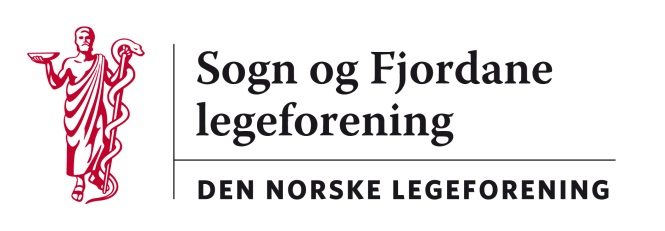  Referat frå  styremøte   15. mars 2012,  Skei hotell  kl  18-20Desse møtte:  Siri Sandvik, Jan Ove Tryti, Leiv Erik Husabø, Audun Osland Vik-Mo,  		Einar Hovlid, Ronny Cassell.  Anders Rosø var med under sak 11.Sak  8/12:	Godkjenning av referat frå styremøte  10. februar 2012.		Referatet vart godkjent.Sak  9/12:	Nytt frå styret.  Orientering om aktuelle saker. Lokal medisinsk senter . 		Telemedisin i Helse-Førde. Praksiskonsulentane ynskjer innspel  frå 			primærlegane. Referat møte i regionsutvalet. Grunnkurs i Florø avlyst pga 		for få påmelde.Sak 10/12:	Val av nestleiar. Audun Osland Vik-Mo vart vald einstemmig.Sak 11/12:	Planlegging av årsmøtekurs. Kurskomiteen fekk oppdraget frå styret.		Ulike tema vart drøfta.  Kurskomiteen jobbar vidare med saka.Sak 12/12:	Høyringar .  Vi diskuterte fylgjande høyringar, sender ikkje uttale.Oppretting av kompetanseområde i allergologiDNLF sitt forskningspolitiske  strategidokument Statusrapport om forebyggende helsearbeideStatusrapport om helse- og omsorgstilbudet til eldreForslag om endring av spesialistreglenes generelle bestemmelserSak 13/12:     Fordeling av oppgåver til årsmøtet.  Dato blir  14/9-15/9  2012.Sak  14/12:	Andre saker:  		Siri søker på kurs om drift av nettsida til foreininga		Neste møte  avtalt til torsdag 19/4  kl 17-20  Skei Hotel.ReferentLeiv Erik Husabøleiar